  Long Term Overview: The Reading Journey for Year 3          2021-2022     Non-Fiction Fiction Poetry Author focus     Autumn 1Autumn 2Spring 1Spring 2Summer 1Summer 2Reading Journey Reading Journey Reading Journey Reading Journey Reading Journey Reading Journey Gods & MortalsNarrative – Theseus & the MinotaurNarrative-VIPERS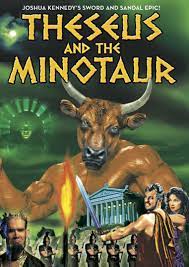 Non-Fiction: #Poetry (National Poetry Day Acrostic Poems)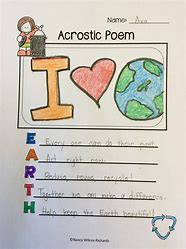 Multi-faith week: HinduismRama & Sita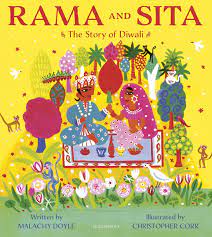 The HodgehegNarrative: The HodgehegVIPERS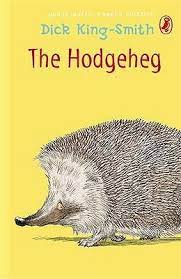 Poetry:Tribal TalesNarrative: The HodgehegVIPERSNarrative – The Woolly MammothVIPERS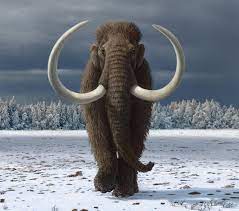 Poetry:FlowNon-fiction:Why Water’sWorth It.VIPERS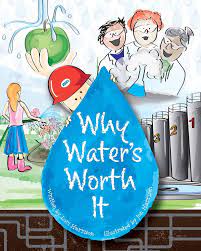 Poetry:Rocks, Relics & RumblesNarrative: Escape From Pompeii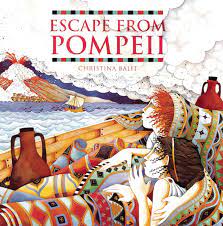 Poetry:ScrumdiddlyumptiousPoetry: